________________________’s    Care Guide              I came to hospital on ______________   and left on  _________________I came in because I have Heart Failure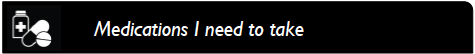 My medications, their purpose and possible side effects, have been explained to me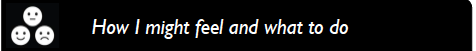 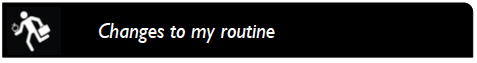 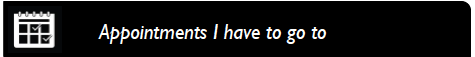 Go see ________________ for _______________ on ___________ at _______Location: ______________   _______________               Booked 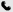 Go see ________________ for _______________ on ___________ at _______Location: ______________   _______________               Booked  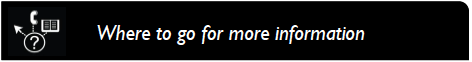 STATUSHOW I’M FEELINGWHAT TO DOExpectedI may feel tired or weaker than usual when I first leave the hospital. It will take time to return to my normal activities. Overall:I am able to do most of my normal activities but they may take more timeI am able to breathe normallymy cough is not worse than usualmy feet, legs, or stomach are not swollen more than usualI should: take lots of short rest breaks throughout the daynot wait until I feel exhausted to restnot do activities in the extreme heat or cold, or when I do not feel wellavoid heavy lifting consume fluids in recommended amountsavoid increasing the salt in my dietWorrisomeI have: gained 3 to 4 pounds (2 kilograms) in 2 days OR 5 pounds in 1 week (2.5 kilograms)more shortness of breath than usual, even when resting swollen legs, feet, or stomach more than usualbeen feeling very tired and not able to do my normal activities a cough that is getting worsebeen feeling dizzy or lightheadedvomiting or diarrhea that lasts more than 2 daysless appetiteI have more trouble breathing when I lie flat and need to raise myself up in order to breathe better.I should: call my primary care provider for an appointment the same day or next day adjust my Furosemide (Lasix), but only if I have been instructed on how to do so by my health care teamEmergencyI feel: very short of breathlike I am going to faintmy heart beating irregularly or very fast, which makes me feel dizzychest pain or heaviness that does not go awayunusually sleepy or confusedsudden loss of strength or numbness in the face, arms or legs, or trouble with vision or speechCall 911 Do not drive yourself to the hospital.Rest – stop what you are doing right away Sit upright. Try to take slow, deep breaths.Take nitroglycerin, as prescribedACTIVITYWHAT TO DOMedication and PuffersMake sure you understand any medication changes that were made in hospital.  If you have questions talk to your pharmacist or primary care provider.Fluid Intake Do not drink more than 1.5 litres (6 cups) of ANY fluid each day. This includes ANY liquid, even ice cream, yogurt, soup, juice, milk, or coffee.WeightWeigh yourself each morning before you eat breakfast or drink any liquids. Write down or record your weight. Compare your weight each day to the day before. To be sure your weight is accurate: Use the same scale each dayGo to the washroom and empty your bladder before taking your weightWear similar (or no clothing) each day when you weigh yourselfDo not eat before taking your weightSwellingCheck for swelling in your feet, ankles, legs, and stomachBlood Sugar(glucose)If you have diabetes, your blood sugar levels may be higher or lower than usual after being in hospital. Your diabetes medicine or insulin may have been changed during your admission. Make sure you understand these changes and what you should be doing to manage your diabetes. Connect with your primary care provider or diabetes education team as soon as possibleDrivingDo not drive if you feel short of breath or if you have fainted recently. Ask your primary care provider when it is safe to for you to start driving again.Hand Washing and Staying WellTo protect yourself and others from germs wash your hands often with warm soapy water for fifteen seconds, rinse well. If you have friends or relatives who have had a cough, cold or fever in the last few days, ask them to refrain from visiting until they are well.NutritionEat a low-sodium (salt) diet. Have no more than 2000 milligrams (about 1 teaspoon) of salt a day.Check the labels on your foods to see how much sodium is in each serving.Don’t add salt during or after cooking.  Exercise and Physical ActivityWhen you start to exercise again, start at a slower pace until you feel back to normal. Balance activity and rest. Stop any activity if you feel pain, become very tired, or have trouble breathing.Return to WorkAsk your primary care provider about when it is ok for you to return to work or if you will need a modified work schedule.Sexual activitySex is best when you are well rested and relaxed. Choose positions that put less stress or strain on your body. If you have questions, talk to your health care provider.  SmokingQuitting smoking will improve your heart disease, breathing and overall health. If you want to learn more about quitting, talk to your primary care provider and local pharmacist about your options or call your local public health department to attend a workshop.ImmunizationAsk your primary care provider about vaccines that may be right for you, such as the annual flu shot and vaccines to prevent chest infections.TopicOrganization/PersonContact InformationWorrisome symptoms and general follow upPrimary care providerQuestions about your medicationsYour pharmacistHeart Failure informationTed Rogers Heart Function  Website: www.tedrogersheartfunction.caHeart Failure informationHeart and Stroke Foundation Phone: 416-489-7111Website: www.heartandstroke.ca/heart/conditions/heart-failure Questions about your dietDieticians of CanadaFor services: https://www.dietitians.ca/Your-Health/Find-A-Dietitian/Find-a-Dietitian.aspx Or search for specific information on their website:  www.unlockfood.ca Healthy Eating Heart & Stroke Foundationwww.heartandstroke.ca/get-healthy/healthy-eating 